February 2020Dear Applicant,Thank you for your interest in the post of Class Teacher (full or part time) (NQT ‘s welcome) at Brookmead School.  Situated below the Ridgeway in the attractive village of Ivinghoe, Brookmead is a popular and growing two-form entry primary school that serves the villages of Ivinghoe, Pitstone and Marsworth; there are currently 346 children on roll.  Our children are thoughtful, caring, well-behaved and keen to learn; we have a committed and supportive team of staff and governors focused on providing the best opportunities for all our children through a distinctive curriculum and learning experience.  The Governors and Leadership of the school also share a strong commitment to staff development.We are searching for a class teacher who is enthusiastic, creative and ambitious and who thrives on the opportunity to inspire children’s learning and achievement through imaginative and innovative approaches to teaching and curriculum development.  You will be the kind of person who loves a challenge, can bring new ideas, has energy and drive, can take risks that lead to learning success and whose practice inspires others in the pursuit of excellence.  Our recent Ofsted inspection (December 2019) judged the school to be ‘Good’ in all areas, recognising that our pupils ‘enjoy many areas to deepen their learning’ and respond well to teachers’ ‘high expectations’.  You will want to be part of a dedicated team that ‘supports every pupil to achieve’.  (Ofsted 2019 : ‘Good’ in all areas).Closing date for applications – Monday 24th February 2020 @9.00am (no late applications will be accepted).  Interviews to take place week commencing -  24th February 2020.Visits to the school are strongly encouraged; please contact Beverley Kerr in the School Office on 01296 668543 or by email: office@brookmead.bucks.sch.uk to arrange a convenient time.  Further information about our school can be found on the school website:  www.brookmead.bucks.sch.uk and on the Brookmead Blogs:  https://sites.google.com/site/brookmeadblogs/If you have any questions about Brookmead School or about this post, please do not hesitate to contact me via the School Office.  I look forward to receiving your application.Yours sincerely,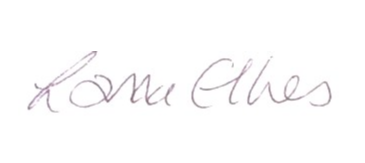 Lorna Elkes - Acting Headteacher